 1.  Locate the vehicle emission control information (VECI) sticker and describe its      location:  _____________________________________________________________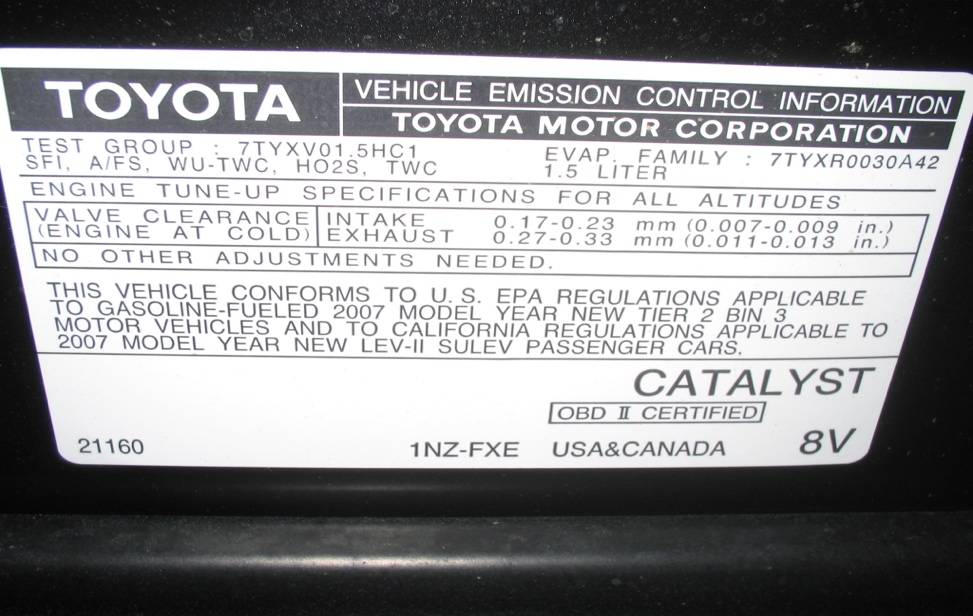  2.  List what service information is included on the sticker: _______________________	     	_________________________________________________________________		_________________________________________________________________ 3.  List emission control devices on the vehicle: _________________________________		__________________________________________________________________		__________________________________________________________________ 4.  What is the U.S. Federal emission rating of the vehicle?  _______________________ 5.  What is the California emission rating of the vehicle? __________________________ 